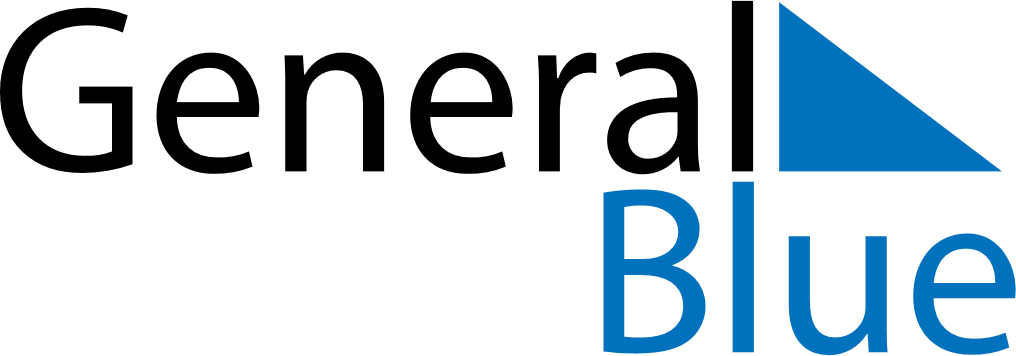 June 2024June 2024June 2024June 2024June 2024June 2024June 2024Carlos Manuel de Cespedes, Camaguey, CubaCarlos Manuel de Cespedes, Camaguey, CubaCarlos Manuel de Cespedes, Camaguey, CubaCarlos Manuel de Cespedes, Camaguey, CubaCarlos Manuel de Cespedes, Camaguey, CubaCarlos Manuel de Cespedes, Camaguey, CubaCarlos Manuel de Cespedes, Camaguey, CubaSundayMondayMondayTuesdayWednesdayThursdayFridaySaturday1Sunrise: 6:30 AMSunset: 7:51 PMDaylight: 13 hours and 21 minutes.23345678Sunrise: 6:30 AMSunset: 7:52 PMDaylight: 13 hours and 22 minutes.Sunrise: 6:29 AMSunset: 7:52 PMDaylight: 13 hours and 22 minutes.Sunrise: 6:29 AMSunset: 7:52 PMDaylight: 13 hours and 22 minutes.Sunrise: 6:29 AMSunset: 7:53 PMDaylight: 13 hours and 23 minutes.Sunrise: 6:29 AMSunset: 7:53 PMDaylight: 13 hours and 23 minutes.Sunrise: 6:29 AMSunset: 7:53 PMDaylight: 13 hours and 23 minutes.Sunrise: 6:29 AMSunset: 7:54 PMDaylight: 13 hours and 24 minutes.Sunrise: 6:29 AMSunset: 7:54 PMDaylight: 13 hours and 24 minutes.910101112131415Sunrise: 6:29 AMSunset: 7:54 PMDaylight: 13 hours and 25 minutes.Sunrise: 6:29 AMSunset: 7:55 PMDaylight: 13 hours and 25 minutes.Sunrise: 6:29 AMSunset: 7:55 PMDaylight: 13 hours and 25 minutes.Sunrise: 6:30 AMSunset: 7:55 PMDaylight: 13 hours and 25 minutes.Sunrise: 6:30 AMSunset: 7:55 PMDaylight: 13 hours and 25 minutes.Sunrise: 6:30 AMSunset: 7:56 PMDaylight: 13 hours and 26 minutes.Sunrise: 6:30 AMSunset: 7:56 PMDaylight: 13 hours and 26 minutes.Sunrise: 6:30 AMSunset: 7:56 PMDaylight: 13 hours and 26 minutes.1617171819202122Sunrise: 6:30 AMSunset: 7:57 PMDaylight: 13 hours and 26 minutes.Sunrise: 6:30 AMSunset: 7:57 PMDaylight: 13 hours and 26 minutes.Sunrise: 6:30 AMSunset: 7:57 PMDaylight: 13 hours and 26 minutes.Sunrise: 6:30 AMSunset: 7:57 PMDaylight: 13 hours and 26 minutes.Sunrise: 6:31 AMSunset: 7:57 PMDaylight: 13 hours and 26 minutes.Sunrise: 6:31 AMSunset: 7:58 PMDaylight: 13 hours and 26 minutes.Sunrise: 6:31 AMSunset: 7:58 PMDaylight: 13 hours and 26 minutes.Sunrise: 6:31 AMSunset: 7:58 PMDaylight: 13 hours and 26 minutes.2324242526272829Sunrise: 6:31 AMSunset: 7:58 PMDaylight: 13 hours and 26 minutes.Sunrise: 6:32 AMSunset: 7:58 PMDaylight: 13 hours and 26 minutes.Sunrise: 6:32 AMSunset: 7:58 PMDaylight: 13 hours and 26 minutes.Sunrise: 6:32 AMSunset: 7:59 PMDaylight: 13 hours and 26 minutes.Sunrise: 6:32 AMSunset: 7:59 PMDaylight: 13 hours and 26 minutes.Sunrise: 6:33 AMSunset: 7:59 PMDaylight: 13 hours and 26 minutes.Sunrise: 6:33 AMSunset: 7:59 PMDaylight: 13 hours and 26 minutes.Sunrise: 6:33 AMSunset: 7:59 PMDaylight: 13 hours and 26 minutes.30Sunrise: 6:33 AMSunset: 7:59 PMDaylight: 13 hours and 25 minutes.